SPECYFIKACJA ISTOTNYCHWARUNKÓW ZAMÓWIENIANazwa zamówienia:Budowa placu zabaw na terenie Zespołu Szkolno-Przedszkolnego w Karniewie  w ramach programu rządowego „Radosna Szkoła”1. INFORMACJE OGÓLNE1.1  ZamawiającyGmina Karniewoul. Pułtuska 306-425 Karniewotel. 029 96 11 0132. TRYB UDZIELENIA ZAMÓWIENIAPostępowanie jest prowadzone zgodnie z ustawą z dnia 29 stycznia 2004 r. Prawo zamówień publicznych (Dz. U. Nr 223 z 2007 r. poz.1655 z późniejszymi zmianami) zwanej dalej ustawą, w trybie przetargu nieograniczonego o wartości zamówienia poniżej 4 845 000 euro.3. OPIS PRZEDMIOTU ZAMÓWIENIA3.1 Ogólny opis przedmiotu zamówieniaPrzedmiotem zamówienia jest budowa placu zabaw na terenie Zespołu Szkolno-Przedszkolnego w Karniewie   w ramach programu „Radosna Szkoła”  zgodnie z zakresem prac zamieszczonym w załączonej dokumentacji projektowej stanowiącej załączniki do niniejszej specyfikacji.Na dokumentację projektową opisującą zakres wykonywanych robót będących przedmiotem zamówienia składają się:- projekt zagospodarowania palcu zabaw (załącznik nr 2)- specyfikacja techniczna wykonania i odbioru robót (załącznik nr 4)- przedmiar robót (załącznik nr 5)3.2 Nazwa i numer wg słownika PCVKOD CPV 45233200-1 Roboty w zakresie różnych nawierzchniKOD CPV 36500000-6 Gry i zabawki, wyposażenie parków zabaw3.3 Dodatkowe warunki dotyczące przedmiotu zamówienia3.3.1 Zamawiający wymaga by gwarancja na urządzenia zabawowe i nawierzchnię bezpieczną  wynosiła minimum 36 miesięcy licząc od dnia protokolarnego końcowego odbioru robót.                 3.3.2 Urządzenia zabawowe i nawierzchnie syntetyczne muszą spełniać wymogi norm  PN-EN 1176, PN-EN 1177  oraz pozostałych norm dotyczących nawierzchni i wyposażenia placów zabaw. Wszystkie zastosowane materiały i wyroby muszą posiadać niezbędne atesty, aprobaty i deklaracje zgodności.3.3.3 Jeśli w dokumentacji technicznej stanowiącej załącznik do SIWZ zostały wprowadzone nazwy własne materiałów lub produktów, zamawiający dopuszcza zastosowanie materiałów               i produktów równoważnych do wskazanych pod warunkiem posiadania przez te  materiały             i produkty nie gorszych parametrów technicznych, charakteryzujących wskazany produkt, stanowiący o ich przydatności, charakterze, wytrzymałość.  3.4. Oferty częścioweZamawiający nie dopuszcza składania ofert częściowych3.5. Oferty wariantoweZamawiający nie dopuszcza składania ofert wariantowych3.6. Zamówienia uzupełniająceZamawiający nie przewiduje zamówień uzupełniających4. TERMIN WYKONANIA ZAMÓWIENIA5. WARUNKI UDZIAŁU W POSTĘPOWANIU ORAZ OPIS SPOSOBU DOKONYWANIA OCENY SPEŁNIANIA TYCH WARUNKÓW.5.1. Warunki udziału w postępowaniu.W postępowaniu mogą brać udział Wykonawcy, którzy wykażą, że nie podlegają wykluczeniu z postępowania o udzielenie zamówienia na podstawie art. 24 ust. 1 i 2 ustawy oraz wykażą, że spełniają warunki określone w art. 22 ust. 1 pkt. 1 – 4 ustawy z dnia 29.01.2004 r. Prawo zamówień publicznych (Dz. U. z 2007 r. Nr 223, poz. 1655 z późniejszymi zmianami) dotyczące:a) posiadania uprawnienia do wykonywania określonej działalności lub czynności, jeżeli przepisy prawa nakładają obowiązek ich posiadania.b) posiadania wiedzy i doświadczenia.c) dysponowania odpowiednim potencjałem technicznym oraz osobami zdolnymi do wykonania zamówienia.d) sytuacji ekonomicznej i finansowej.5.2. Opis sposobu dokonywania oceny spełniania warunków.5.2.1. Zamawiający uzna, że Wykonawca spełnia warunek dotyczący posiadania uprawnienia do wykonywania określonej działalności lub czynności, jeżeli złoży oświadczenie                           o spełnieniu warunków udziału w postępowaniu o udzielenie zamówienia.5.2.2. Zamawiający uzna, że Wykonawca spełnia warunek dotyczący posiadania wiedzy                   i doświadczenia, jeżeli złoży oświadczenie o spełnieniu warunków udziału w postępowaniu              o udzielenie zamówienia oraz wykaże, że w okresie ostatnich pięciu lat przed upływem terminu składania ofert, a jeżeli okres prowadzenia działalności jest krótszy - w tym okresie wykonał zgodnie z zasadami sztuki budowlanej i prawidłowo ukończył, 2 roboty budowlane polegające na wykonaniu elementów małej architektury o łącznej wartości robót min.                200 000,00 PLN (brutto) w tym jedna robota dotycząca budowy placu zabaw o wartości co najmniej 50 000,00 PLN (brutto). 5.2.3. Zamawiający uzna, że Wykonawca spełnia warunek dotyczący dysponowania odpowiednim potencjałem technicznym, jeżeli złoży oświadczenie o spełnieniu warunków udziału w postępowaniu o udzielenie zamówienia.5.2.4. Zamawiający uzna, że Wykonawca spełnia warunek dotyczący dysponowania osobami zdolnymi do wykonania zamówienia, jeżeli złoży oświadczenie o spełnieniu warunków udziału w postępowaniu o udzielenie zamówienia.5.2.5. Zamawiający uzna, że Wykonawca spełnia warunek dotyczący sytuacji ekonomicznej                  i finansowej, jeżeli złoży oświadczenie o spełnieniu warunków udziału w postępowaniu                  o udzielenie zamówienia oraz wykaże, że:- jest ubezpieczony od odpowiedzialności cywilnej w zakresie prowadzonej działalności związanej z przedmiotem zamówienia na łączną kwotę równą co najmniej 100 000,00 PLN.    - posiada środki finansowe lub zdolność kredytową na kwotę równą co najmniej 100 000,00 PLN5.2.6. Zamawiający uzna, że Wykonawca nie podlega wykluczeniu z postępowania o udzielenie zamówienia na podstawie art. 24 ust. 1 ustawy z dnia 29.01.2004 r. Prawo zamówień publicznych (Dz. U. z 2007 r. Nr 223,poz. 1655 z późniejszymi zmianami) jeżeli przedstawi dokumenty wymienione w pkt. 6.3. specyfikacji istotnych warunków zamówienia.6. WYKAZ OŚWIADCZEŃ I DOKUMENTÓW, JAKIE MA DOSTARCZYĆ WYKONAWCA W CELU POTWIERDZENIA SPEŁNIANIA WARUNKÓW UDDZIAŁU W POSTEPOWANIA.6.1. Wykaz dokumentów i oświadczeń jakie ma dostarczyć Wykonawca w celu potwierdzenia spełniania warunków udziału w postępowaniu o udzielenie zamówienia.W celu wykazania spełniania przez Wykonawcę warunków udziału w postępowaniu o udzielenie zamówienia, o których mowa w art. 22 ust. 1 ustawy z dnia 29 stycznia 2004 r. - Prawo zamówień publicznych, których opis sposobu oceny spełniania został dokonany w ogłoszeniu o zamówieniu i specyfikacji istotnych warunków zamówienia, Zamawiający żąda dostarczenia następujących dokumentów:6.1.1. oświadczenie o spełnieniu warunków udziału w postępowaniu o udzielenie zamówienia (załącznik nr 7 );W celu wykazania spełniania przez Wykonawcę warunku dotyczącego posiadania wiedzy                  i doświadczenia, którego opis sposobu oceny spełniania został dokonany w ogłoszeniu                  o zamówieniu i specyfikacji istotnych warunków zamówienia, Zamawiający żąda dostarczenia następujących dokumentów:6.1.2. wykaz robót budowlanych w zakresie niezbędnym do wykazania spełniania warunku wiedzy i doświadczenia, wykonanych w okresie ostatnich pięciu lat przed upływem terminu składania ofert, a jeżeli okres prowadzenia działalności jest krótszy - w tym okresie,                        z podaniem ich rodzaju i wartości, daty i miejsca wykonania (załącznik nr 6)W celu wykazania spełniania przez Wykonawcę warunku dotyczącego sytuacji ekonomicznej            i finansowej, którego opis sposobu oceny spełniania został dokonany w ogłoszeniu                     o zamówieniu i specyfikacji istotnych warunków zamówienia, Zamawiający żąda dostarczenia następujących dokumentów:6.1.3. informacji banku lub spółdzielczej kasy oszczędnościowo - kredytowej, w których wykonawca posiada rachunek, potwierdzającej wysokość posiadanych środków finansowych lub zdolność kredytową wykonawcy, wystawionej nie wcześniej niż 3 miesiące przed upływem terminu składania wniosków o dopuszczenie do udziału w postępowaniu                         o udzielenie zamówienia albo składania ofert;6.1.4. opłaconej polisy OC, a w przypadku jej braku innego dokumentu potwierdzającego, że wykonawca jest ubezpieczony od odpowiedzialności cywilnej w zakresie prowadzonej działalności związanej z przedmiotem zamówienia;6.1.5. Wykonawca polegający na wiedzy i doświadczeniu oraz potencjale technicznym, osobach zdolnych do wykonania zamówienia lub zdolnościach finansowych innych podmiotów, niezależnie od charakteru prawnego łączących go z nimi stosunków, zobowiązany jest do przedłożenia pisemnego zobowiązania innych podmiotów do oddania mu do dyspozycji niezbędnych zasobów na okres korzystania z nich przy wykonaniu zamówienia.6.2. W celu potwierdzenia, że oferowane roboty budowlane odpowiadają wymaganiom określonym przez zamawiającego, zamawiający żąda dostarczenia następujących dokumentów:6.2.1. zaświadczenia podmiotu uprawnionego do kontroli jakości potwierdzającego, że dostarczane produkty odpowiadają określonym normom lub specyfikacjom technicznym tj. aktualny certyfikaty zgodności z PN – EN 1176:2001 dla oferowanych urządzeń rekreacyjnych potwierdzające spełnienie wymagań bezpieczeństwa;6.2.2. zaświadczenie podmiotu uprawnionego do kontroli jakości potwierdzającego, że dostarczane produkty odpowiadają określonym normom lub specyfikacjom technicznym tj. aktualny certyfikat zgodności z PN-EN 1177:2000 dla oferowanej nawierzchni potwierdzający spełnienie wymagań bezpieczeństwa na bezpieczeństwo upadku z wysokości do  1,5 m(w strefie upadkowej).6.3. Wykaz dokumentów i oświadczeń jakie ma dostarczyć Wykonawca w celu potwierdzenia braku podstaw do wykluczenia z postępowania:W celu wykazania, że Wykonawca nie podlega wykluczeniu z postępowania o udzielenie zamówienia na podstawie art. 24 ust. 1 ustawy z dnia 29 stycznia 2004 r. - Prawo zamówień publicznych Zamawiający żąda dostarczenia następujących dokumentów:6.3.1. oświadczenie o braku podstaw do wykluczenia z postępowania o udzielenie zamówienia (załącznik nr 8 );6.3.2. aktualny odpis z właściwego rejestru, jeżeli odrębne przepisy wymagają wpisu do rejestru, w celu wykazania braku podstaw do wykluczenia w oparciu o art. 24 ust. 1 pkt 2 ustawy, wystawiony nie wcześniej niż 6 miesięcy przed upływem terminu składania wniosków o dopuszczenie do udziału w postępowaniu o udzielenie zamówienia albo składania ofert, a w stosunku do osób fizycznych oświadczenie w zakresie art. 24 ust. 1 pkt 2 ustawy ;6.3.3. aktualne zaświadczenie właściwego naczelnika urzędu skarbowego potwierdzające, że wykonawca nie zalega z opłacaniem podatków lub zaświadczenie, że uzyskał przewidziane prawem zwolnienie, odroczenie lub rozłożenie na raty zaległych płatności lub wstrzymanie w całości wykonania decyzji właściwego organu - wystawione nie wcześniej niż 3 miesiące przed upływem terminu składania ofert;6.3.4. aktualne zaświadczenie właściwego oddziału Zakładu Ubezpieczeń Społecznych lub Kasy Rolniczego Ubezpieczenia Społecznego potwierdzające, że wykonawca nie zalega z opłacaniem składek na ubezpieczenie zdrowotne i społeczne, lub potwierdzenie, że uzyskał przewidziane prawem zwolnienie, odroczenie lub rozłożenie na raty zaległych płatności lub wstrzymanie w całości wykonania decyzji właściwego organu - wystawione nie wcześniej niż 3 miesiące przed upływem terminu składania ofert;6.3.5. jeżeli Wykonawca wykazuje spełnianie warunków udziału w postępowaniu, o których mowa w art. 22 ust. 1 ustawy, polega na zasobach innych podmiotów na zasadach określonych w art. 26 ust. 2b ustawy, a podmioty te będą brały udział w realizacji części zamówienia, zamawiający żąda od Wykonawcy przedstawienia w odniesieniu do tych podmiotów dokumentów wymienionych w pkt 6.3 niniejszej specyfikacji;6.3.6. jeżeli, w przypadku Wykonawcy mającego siedzibę na terytorium Rzeczypospolitej Polskiej, osoby, o których mowa w art. 24 ust. 1 pkt 5 - 8 ustawy, mają miejsce zamieszkania poza terytorium Rzeczypospolitej Polskiej, wykonawca składa w odniesieniu do nich zaświadczenie właściwego organu sądowego albo administracyjnego miejsca zamieszkania dotyczące niekaralności tych osób w zakresie określonym w art. 24 ust. 1 pkt 5 - 8 ustawy, wystawione nie wcześniej niż 6 miesięcy przed upływem terminu składania ofert, z tym że w przypadku gdy w miejscu zamieszkania tych osób nie wydaje się takich zaświadczeń —  zastępuje się je dokumentem zawierającym oświadczenie złożone przed notariuszem, właściwym organem sądowym, administracyjnym albo organem samorządu zawodowego lub gospodarczego miejsca zamieszkania tych osób.6.4. Informacja dla Wykonawców, którzy mają siedzibę lub miejsce zamieszkania poza terytorium Rzeczypospolitej Polskiej.Jeżeli Wykonawca ma siedzibę lub miejsce zamieszkania poza terytorium Rzeczypospolitej Polskiej, zamiast dokumentu, o którym mowa w ppkt 6.3.2., 6.3.3., 6.3.4., składa dokument wystawiony w kraju, w którym ma siedzibę lub miejsce zamieszkania, potwierdzający, że:6.4.1. nie otwarto jego likwidacji ani nie ogłoszono upadłości - wystawione nie wcześniej niż 6 miesięcy przed upływem terminu składania ofert;6.4.2. nie zalega z uiszczaniem podatków, opłat, składek na ubezpieczenie społeczne                         i zdrowotne albo że uzyskał przewidziane prawem zwolnienie, odroczenie lub rozłożenie na raty zaległych płatności lub wstrzymanie w całości wykonania decyzji właściwego organu - wystawiony nie wcześniej niż 3 miesiące przed upływem terminu składania ofert;6.4.3. nie orzeczono wobec niego zakazu ubiegania się o zamówienie - wystawiony nie wcześniej niż 6 miesięcy przed upływem terminu składania wniosków o dopuszczenie do udziału w postępowaniu o udzielenie zamówienia albo składania ofert - wystawione nie wcześniej niż 6 miesięcy przed upływem terminu składania ofert;                                6.4.4. zaświadczenie właściwego organu sądowego lub administracyjnego miejsca zamieszkania albo zamieszkania osoby, której dokumenty dotyczą, w zakresie określonym w art. 24 ust. 1 pkt 4-8 ustawy - wystawione nie wcześniej niż 6 miesięcy przed upływem terminu składania ofert - albo oświadczenie  łożone przed notariuszem, właściwym organem sądowym, administracyjnym albo organem samorządu zawodowego lub gospodarczego odpowiednio miejsca zamieszkania osoby lub kraju, w którym wykonawca ma siedzibę lub miejsce zamieszkania, jeżeli w miejscu zamieszkania osoby lub w kraju, w którym wykonawca ma siedzibę lub miejsce zamieszkania, nie wydaje się takiego zaświadczenia. Dokumenty sporządzone w języku obcym są składane wraz z tłumaczeniem na język polski.        6.5. Informacja dla Wykonawców wspólnie ubiegających się o udzielenie zamówienia publicznego.                                 6.5.1. Wykonawcy występujący wspólnie muszą, zgodnie z zapisami art. 23 ust. 2 ustawy Prawo zamówień publicznych ustanowić pełnomocnika (lidera) do reprezentowania ich w postępowaniu o udzielenie niniejszego zamówienia lub do reprezentowania ich w postępowaniu oraz zawarciu umowy o udzielenie przedmiotowego zamówienia publicznego. Do oferty należy dołączyć pełnomocnictwo, które powinno dokładnie określać zakres umocowania,6.5.2. Każdy z Wykonawców składających wspólną ofertę składa oddzielnie dokumenty wymienione w ppkt 6.1. i 6.3., przy czym dopuszcza się przedstawienie dokumentu np. przez jednego Wykonawcę, w przypadku, gdy jest on zdolny do samodzielnego                      udokumentowania spełnienia warunków określonych w art. 22 ust. 1 ustawy.                                                                     6.5.3. Zamawiający będzie żądać przed zawarciem umowy w sprawie przedmiotowego zamówienia publicznego, umowy regulującej współpracę Wykonawców, którzy złożyli wspólnie ofertę wybraną jako najkorzystniejszą.               6.5.4. Wszelka korespondencja oraz późniejsze rozliczenia dokonywane będą wyłącznie z pełnomocnikiem (liderem).7.  OSOBY UPRAWNIONE DO POROZUMIEWANIA SIĘ Z WYKONAWCAMIOświadczenia, dokumenty, wnioski, zawiadomienia oraz informacje Zamawiający oraz Wykonawcy przekazują:          a) pisemnie na adres Zamawiającego tj.: Urząd Gminy w Karniewie,       ul. Pułtuska 3 , 06-425 Karniewob) drogą elektroniczną na adres e-mail: ugkarniewo@wp.plc) faxem na nr 29-6911073Każdy Wykonawca ma prawo zwrócić się do Zamawiającego z wnioskiem o wyjaśnienie treści zawartych w specyfikacji istotnych warunków zamówienia.Zamawiający udzieli wyjaśnień wszystkim zainteresowanym, którzy otrzymali specyfikacje istotnych warunków zamówienia pod warunkiem, że wniosek o wyjaśnienie treści specyfikacji istotnych warunków zamówienia wpłynie do Zamawiającego nie później niż do końca dnia, w którym upływa połowa wyznaczonego terminu składania ofert.  Treść złożonych wniosków wraz z wyjaśnieniami udzielonymi przez Zamawiającego zostanie zamieszczona na stronie internetowej, na której jest zamieszczona niniejsza specyfikacja. Osobą ze strony Zamawiającego uprawnioną do porozumiewania się z Wykonawcami jest Pan Wiesław Ochtabiński  i Sławomir Boczkowski          8. WADIUM8.1. Ustala się wadium w wysokości: 5 000,00 PLN (słownie: pięć tysięcy złotych 00/100).8.2. Wykonawca wnosi wadium nie później niż przed upływem terminu składania ofert w następujących formach:- pieniądzu, przelewem na rachunek bankowy Nr 10 8232 0005 0400 0374 2004 0004- poręczeniach bankowych lub poręczeniach spółdzielczej kasy oszczędnościowo-kredytowej, z tym że poręczenie kasy jest zawsze poręczeniem pieniężnym,- gwarancjach bankowych,- gwarancjach ubezpieczeniowych,- poręczeniach udzielanych przez podmioty, o których mowa w art. 6b ust. 5 pkt. 2 ustawy z dnia 9 listopada 2000 r. o utworzeniu Polskiej Agencji Rozwoju Przedsiębiorczości.8.3. Wniesienie wadium w formie innej niż pieniężna winno być dokonane, w sekretariacie Zamawiającego w godzinach od 8.00 do 15.00. Za termin wniesienia wadium w formie                pieniężnej przyjmuje się termin znalezienia się środków finansowych na rachunku                   Zamawiającego.8.4. Zamawiający dokonuje zwrotu wadium w przypadkach określonych w art. 46 ust. 1, 1a i 2 ustawy.8.5. Zamawiający zatrzymuje wadium wraz z odsetkami, jeżeli Wykonawca, którego oferta została wybrana:- odmówił podpisania umowy w sprawie zamówienia publicznego na warunkach określonych w ofercie,- zawarcie umowy w sprawie zamówienia publicznego stało się niemożliwe z przyczyn                leżących po stronie Wykonawcy.Zamawiający zatrzymuje wadium wraz z odsetkami, jeżeli Wykonawca w odpowiedzi na       wezwanie, o którym mowa w art. 26 ust. 3 ustawy, nie złożył dokumentów lub oświadczeń, o których mowa w art. 25 ust. 1 ustawy lub pełnomocnictw, chyba że udowodni, że wynika to z przyczyn nie leżących po jego stronie.8.6. Z treści gwarancji winno wynikać bezwarunkowe, na każde pisemne żądanie zgłoszone przez Zamawiającego w terminie związania z ofertą zobowiązanie gwaranta do wypłaty             Zamawiającemu pełnej kwoty wadium w okolicznościach określonych w art. 46 ust. 4a i 5 ustawy Prawo Zamówień Publicznych.9. TERMIN ZWIĄZANIA OFERTĄWykonawcy będą związani ofertą przez okres 30 dni. Bieg terminu związania ofertą rozpoczyna się  wraz z upływem terminu składania ofert, o których mowa w pkt. 11.110. OPIS SPOSOBU PRZYGOTOWANIA OFERTY	10.1. Wykaz dokumentów składających się na ofertę.a) wypełniony i podpisany formularz ofertowy;(załącznik nr 1)b) wypełniony i podpisany kosztorys ofertowy; (załącznik nr 9)c) prawidłowo wypełnione załączniki oraz wszystkie wymagane dokumenty i oświadczenia wymienione w punkcie 6 niniejsze specyfikacji.10.2. Oferta musi być sporządzona w języku polskim i napisana czytelnie w formie pisemnej.             10.3. Dokumenty są składane w oryginale lub kopii poświadczonej za zgodność z oryginałem przez Wykonawcę.                      10.4. W przypadku wykonawców wspólnie ubiegających się o udzielenie zamówienia, kopie dokumentów dotyczących odpowiednio Wykonawcy są poświadczane za zgodność z oryginałem przez Wykonawców.10.5. W przypadku podmiotów, o których mowa w art. 26 ust. 2b ustawy, kopie dokumentów dotyczących tych podmiotów są poświadczane za zgodność z oryginałem przez te podmioty.               10.6. Jeżeli zasady reprezentacji Wykonawcy lub podmiotów, o których mowa w art. 26 ust. 2b ustawy nie wynikają między innymi z odpisu z właściwego rejestru wymagane jest załączenie aktualnego dokumentu lub jego poświadczonej kopii za zgodność z oryginałem przez uprawnionego przedstawiciela do reprezentowania Wykonawcy lub tych podmiotów uprawniającego do składania podpisów w imieniu Wykonawcy lub tych podmiotów (pełnomocnictwo). Osoby fizyczne (Wykonawcy lub podmioty, o których mowa w art. 26 ust. 2B ustawy) proszone są o dołączenie do oferty oryginału kopii aktualnego zaświadczenia                o wpisie do ewidencji działalności gospodarczej.10.7. Wszystkie opracowane przez Zamawiającego załączniki do niniejszej specyfikacji stanowią wyłącznie propozycję co do formy wymaganych dokumentów. Dopuszcza się przedstawienie wymaganych załączników w formie własnej opracowanej przez Wykonawcę, pod warunkiem, iż dokumenty będą zawierać wszystkie żądane przez Zamawiającego informacje zawarte w załącznikach i niniejszej specyfikacji oraz będą podpisane przez uprawnionego przedstawiciela do reprezentacji w obrocie gospodarczym Wykonawcy.10.8. Poprawki w ofercie muszą być naniesione czytelnie oraz opatrzone podpisem osoby (osób) podpisującej ofertę.  10.9. Ofertę należy zszyć, zbindować, oprawić lub złożyć w innej formie uniemożliwiającej rozsypanie się kartek.10.10. Każdy Wykonawca może złożyć tylko jedną ofertę.10.11. Oferty składa się w jednym egzemplarzu.10.12. Wykonawca ponosi wszelkie koszty związane z przygotowaniem oferty.10.13. Zamawiający nie przewiduje zwrotu kosztów udziału w postępowaniu.10.14. Opakowanie i oznakowanie oferty:Ofertę należy złożyć w nieprzejrzystej i zamkniętej kopercie lub innym opakowaniu w siedzibie zamawiającego tj. w Urzędzie Gminy  w Karniewie, ul. Pułtuska 3, 06-425 Karniewo , w sekretariacie oraz oznaczyć jak poniżej: 11 MIEJSCE I TERMIN SKŁADANIA OFERTY11.1 Składanie ofertOferty należy składać do dnia  06-08-2010 r. w Urzędzie Gminy Karniewo pok. nr 1 do godz. 10 :00 Karniewie  / sekretariat /  .Złożona oferta, zostanie wpisana do rejestru i oznaczona numerem, pod jakim została zarejestrowana. Rejestr zostanie zamknięty wraz z upływem terminu składania ofert. Oferta złożona po terminie zostanie niezwłocznie zwrócona wykonawcy bez rozpatrywania.11.2 Otwarcie kopertyOtwarcie ofert nastąpi dnia  06-08-2010 o  godz. 10 05  w siedzibie zamawiającego:  Urząd Gminy Karniewo  ul. Pułtuska 3    06-425 Karniewo. Bezpośrednio przed otwarciem ofert zamawiający poda kwotę, jaką zamierza przeznaczyć na sfinansowanie zamówienia.Po otwarciu ofert podane będą: nazwa (firma) oraz adres (siedziba) wykonawcy, którego oferta jest otwierana, a także informacje dotyczące ceny i okresu gwarancji.12 OPIS I KRYTERIÓWI SPOSOBU OCENY OFERTY12.1 Cena oferty, za całość zamówienia, musi być podana cyfrowo z wyodrębnieniem podatku VAT. Cena oferty winna być obliczona i zapisana zgodnie z formularzem ofertowym i kosztorysem ofertowym.Cena ofertowa = cena netto + podatek VAT.Cena netto zawarta w formularzu ofertowym jest sumą cen wszystkich poszczególnych pozycji kosztorysu ofertowego. Kosztorys ofertowy należy wykonać w/g. układu i pozycji przedmiaru robót, zachowując ilość jednostek obmiarowych, podstawę wyceny i zakres prac niezbędnych do wykonania danej pozycji zgodnie z zakresem podanym w przedmiarze robót składającym się na dokumentacje projektową. Brak pozycji kosztorysowej spowoduje odrzucenie oferty. Jeżeli cena netto podana cyfrowo w formularzu ofertowym nie odpowiada cenie netto podanej cyfrowo w kosztorysie ofertowym jako suma cen netto wszystkich pozycji kosztorysowych, przyjmuje się za prawidłową podano cenę netto w kosztorysie ofertowym wynikającym z sumowania wszystkich pozycji kosztorysowych, gdyż cena podana cyfrowo w formularzu ofertowym musi wynikać z obliczeń dokonanych                             w kosztorysie ofertowym.Cena netto danej pozycji w kosztorysie ofertowym obejmuje wszystkie koszty i opłaty realizacji przyszłej umowy, wszelkie materiały oraz roboty niezbędne do wykonania przedmiotu zamówienia zgodnie z dokumentacją projektową tj.: specyfikacją techniczną wykonania i odbioru robót(zał. nr 4) i przedmiarem robót.(zał. nr 5)Podatek VAT należy naliczyć zgodnie z ustawą z dnia 11 marca 2004 r. o podatku od towarów i usług (Dz. U. Z 5 kwietnia 2004 r. nr 54, poz. 535). Podatek VAT wynosi: 22%.Rozliczenia między Zamawiającym a Wykonawcą prowadzone będą w walucie polskiej (złoty polski). Zamawiający nie przewiduje rozliczenia w walutach obcych.12.2 Kryteria i sposób oceny12.2.1 Przy wyborze oferty Zamawiający będzie się kierował następującym kryterium:	Cena ofertowa (brutto) - C - znaczenie 100 %	C – cena ofertowa punktowo oceniana będzie w skali 0-100 pkt. Oferta z najniższą ceną 	uzyska 100 pkt. Pozostałe oferty odpowiednio mniej zgodnie z wyliczeniem:				     C = x 100 pkt.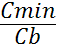 		C min – cena najniższa	C b – cena oferty badanej		C – ilość punktów przyznana ofercie12.3. Punkty obliczane będą z dokładnością do dwóch miejsc po przecinku.12.4. Zamawiający udzieli zamówienia Wykonawcy, którego oferta została oceniona jako najkorzystniejsza w oparciu o podane kryterium (jest najtańsza).12.4. Jeżeli nie będzie można dokonać wyboru oferty najkorzystniejszej ze względu na to, że zostały złożone oferty o takiej samej cenie, Zamawiający wezwie wykonawców, którzy złożyli te oferty, do	złożenia ofert dodatkowych.13. INFORMACJE O FORMALNOŚCIACH, JAKIE POWINNY ZOSTAĆ DOPEŁNIONE PO WYBORZE OFERTY W CELU ZAWARCIA UMOWY13.1 Zamawiający nie przewiduje szczególnych formalności związanych z zawarciem umowy             w sprawie niniejszego zamówienia; umowa zostanie zawarta w terminie nie krótszym niż 7 dni od dnia przekazania (doręczenia) zawiadomienia o wyborze oferty.14. ZABEZPIECZENIA NALEŻYTEGO WYKONANIA UMOWY14.1 Zamawiający nie wymaga wniesienia zabezpieczenia należytego wykonania umowy.15. WZÓR UMOWY15.1. Wzór umowy jaka zostanie zawarta z wybranym Wykonawcą stanowi załącznik nr 3 do niniejszej specyfikacji.15.2. Na podstawie art. 144 ust. 1 ustawy Prawo zamówień publicznych, Zamawiający przewiduje możliwość dokonania istotnych zmian postanowień umowy zawartej z wybranym Wykonawcą w następujących przypadkach:15.2.1 Gdy niedotrzymanie pierwotnego terminu realizacji umowy, stanowi konsekwencję działania sił wyższych niezależnych od Wykonawcy, nie stanowiących jego                                        i podwykonawców problemów organizacyjnych, których nie można było przewidzieć, poza zdarzeniami zwykłymi – Zamawiający dopuszcza możliwość przedłużenia terminu realizacji umowy o czas niezbędny do usunięcia konsekwencji działania siły wyższej. Siła wyższa, o której mowa wyżej jest to zdarzenie niezależne od Wykonawcy, nie stanowiące jego problemów organizacyjnych, którego strony umowy nie mogły przewidzieć, któremu nie mogły zapobiec ani któremu nie mogły przeciwdziałać, a które uniemożliwią Wykonawcy wykonanie w części lub w całości jego zobowiązania wynikającego z niniejszej umowy. Siła  wyższa obejmuje w szczególności zdarzenia żywiołowe, jak bardzo niskie temperatury powietrza lub ciągłe ulewne deszcze uniemożliwiające zachowanie wymogów technologicznych.15.2.2 Gdy niedotrzymanie pierwotnego terminu realizacji umowy wynika z istotnych braków lub błędów  w dokumentacji projektowej, również tych polegających na niezgodności dokumentacji z przepisami prawa.- Zamawiający dopuszcza możliwość przedłużenie terminu realizacji umowy o czas niezbędny do usunięcia braków lub błędów w dokumentacji projektowej;15.2.3 Gdy niedotrzymanie pierwotnego terminu realizacji umowy, stanowi konsekwencję zdarzeń niezależnych od Wykonawcy, nie stanowiących jego i podwykonawców problemów organizacyjnych – Zamawiający dopuszcza możliwość przedłużenia terminu realizacji umowy o czas niezbędny do usunięcia konsekwencji zdarzeń;15.2.4 W sytuacjach, których, nie można było przewidzieć w chwili zawarcia umowy, a nie powstałych z winy Zamawiającego lub Wykonawcy, Zamawiający dopuszcza możliwość niezrealizowania pełnego zakresu robót wraz z odpowiednim zmniejszeniem wynagrodzenia umownego;15.2.5 Gdy zmiany będą korzystne dla Zamawiającego i nie będą: – wprowadzane warunki, które gdyby zostały ujęte w ramach procedury przetargowej udzielenia zamówienia uniemożliwiłyby dopuszczenie innych ofert niż ta, która została pierwotnie dopuszczona; – modyfikowały równowagi ekonomicznej umowy na korzyść Wykonawcy w sposób, który nie był przewidziany w postanowieniach pierwotnego zamówienia.16. POUCZENIE O ŚRODKACH  OCHRONY PRAWNEJ16.1W toku postępowania o udziale zamówienia wykonawcy przysługują środki ochrony prawnej określone w dziale VI ustawy z dnia 29 stycznia 2004 r Prawo zamówień publicznych ( Dz. U. Z 2007 r. Nr 223, poz. 1655 ze zm. )